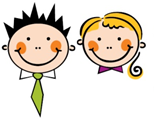 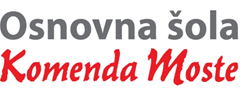 Glavarjeva cesta 37, 1218 Komenda, Tel: 01 7247 150, fax: 01 8341 710, e-mail: o-komenda.lj@guest.arnes.si3. čSREDA, 25. 3. 2020REŠITVE:GODALNI KVARTET sestavljajo: 	prva violina,druga violina, viola, violončelo. Na godala godemo z lokom ali brenkamo s prsti.  Godala igrajo različno visoke tone in imajo različne zvočne barve. Prva violina igra zelo visoke tone, ki imajo svetlo zvočno barvo. Druga violina igra visoke tone, ki imajo svetlo zvočno barvo. Viola igra srednje visoke tone in ima manj svetlo zvočno barvo. Violončelo igra nizke tone, ki imajo temno zvočno barvo. MATMATEMATIČNI IZRAZI ZA RAČUNSKE OPERACIJE 3 (SMČ 2, str. 14 in 15)V delovnem zvezku SMČ 2, na str. 14 in 15 reši naloge. Beri počasi, premisli in zapiši račun.Na koncu prosi nekoga, da ti pregleda, če si naloge pravilno rešil.V delovnem zvezku poišči prilogo z denarjem. Do ponedeljka denar izreži in ga shrani v kuverti.V delovnem zvezku SMČ 2, na str. 14 in 15 reši naloge. Beri počasi, premisli in zapiši račun.Na koncu prosi nekoga, da ti pregleda, če si naloge pravilno rešil.V delovnem zvezku poišči prilogo z denarjem. Do ponedeljka denar izreži in ga shrani v kuverti.ŠPOVISOKI IN NIZKI STARTPo celi dolžini sobe, hodnika hitro hodi, lahkotno teci, hopsaj, visoko dvigaj kolena. Ponovi visoki in nizki start. NIZKI START:se uporablja pri sprinterskih tekihpovelja: na mesta – pozor – zdajVISOKI START:se uporablja pri tekih na srednje in dolge proge povelja: na mesta – zdaj Za popestritev si lahko ogledaš naslednji videoposnetek in kakšno vajo preizkusiš:https://www.youtube.com/watch?v=3-tv-Hy7SXcPo celi dolžini sobe, hodnika hitro hodi, lahkotno teci, hopsaj, visoko dvigaj kolena. Ponovi visoki in nizki start. NIZKI START:se uporablja pri sprinterskih tekihpovelja: na mesta – pozor – zdajVISOKI START:se uporablja pri tekih na srednje in dolge proge povelja: na mesta – zdaj Za popestritev si lahko ogledaš naslednji videoposnetek in kakšno vajo preizkusiš:https://www.youtube.com/watch?v=3-tv-Hy7SXcSLJTONE PAVČEK: MAMA JE ENA SAMA (berilo, str. 17)Danes je 25. marec. Ali veš komu je posvečen današnji dan?Ta zanima, kako je o mami razmišljal Tone Pavček? Poišči njegovo pesem, ki je v našem berilu (str. 17) in jo preberi. Ustno odgovori na naslednja vprašanja:Kaj je najlepše na svetu?Razloži verze:prva radost je mama,prvi spev nina-nana,prva beseda: mama.Kakšna se ti zdi pesem pesem?Komu in kdaj bi jo lahko povedal?Ker je bil v soboto, 21. marca, svetovni dan poezije, se boš tudi ti danes preizkusil v vlogi pesnika. Izmisli si še eno kitico, ki bi jo lahko posvetil mamici.V zvezek napiši naslov Mama je ena sama in tvoje besedilo pesmi tudi napiši. Mamica bo tudi danes zagotovo vesela vsake tvoje pozornosti. Razveseliš jo lahko tudi tako, da se pesem Toneta Pavčka (ali pa pesem, ki si jo napisal sam) naučiš na pamet in jo ji zrecitiraš. Danes je 25. marec. Ali veš komu je posvečen današnji dan?Ta zanima, kako je o mami razmišljal Tone Pavček? Poišči njegovo pesem, ki je v našem berilu (str. 17) in jo preberi. Ustno odgovori na naslednja vprašanja:Kaj je najlepše na svetu?Razloži verze:prva radost je mama,prvi spev nina-nana,prva beseda: mama.Kakšna se ti zdi pesem pesem?Komu in kdaj bi jo lahko povedal?Ker je bil v soboto, 21. marca, svetovni dan poezije, se boš tudi ti danes preizkusil v vlogi pesnika. Izmisli si še eno kitico, ki bi jo lahko posvetil mamici.V zvezek napiši naslov Mama je ena sama in tvoje besedilo pesmi tudi napiši. Mamica bo tudi danes zagotovo vesela vsake tvoje pozornosti. Razveseliš jo lahko tudi tako, da se pesem Toneta Pavčka (ali pa pesem, ki si jo napisal sam) naučiš na pamet in jo ji zrecitiraš. SLJNEŽA MAURER: RIŠEM OČETA (berilo, str.16)Kaj misliš, se da očeta narisati tudi z besedami? Poglej v berilo (str. 16), kako je očeta z besedami narisala Neža Maurer. Pesem preberi in ustno odgovori na vprašanja POVEJ MI. V zvezek napiši naslov Rišem očeta.V nekaj povedih opiši svojega očeta, povej nekaj zanimivosti o njem in o tem, kako skupaj preživljata čas.Nariši očeta. V oblaček napiši to, kar si želiš, da bi ti oče rekel.Kaj misliš, se da očeta narisati tudi z besedami? Poglej v berilo (str. 16), kako je očeta z besedami narisala Neža Maurer. Pesem preberi in ustno odgovori na vprašanja POVEJ MI. V zvezek napiši naslov Rišem očeta.V nekaj povedih opiši svojega očeta, povej nekaj zanimivosti o njem in o tem, kako skupaj preživljata čas.Nariši očeta. V oblaček napiši to, kar si želiš, da bi ti oče rekel.GUMGODALNI KVARTETŠe enkrat poslušaj skladbi št. 27 in 28.V zvezek napiši naslov Godala in nato prepiši spodnje besedilo.Godala so inštrumenti, na katere godemo z lokom. Nanje pa lahko tudi brenkamo.Reši učni list. Če imaš možnost, si učni list natisni in ga prilepi v zvezek, drugače pa besedilo prepiši.Še enkrat poslušaj skladbi št. 27 in 28.V zvezek napiši naslov Godala in nato prepiši spodnje besedilo.Godala so inštrumenti, na katere godemo z lokom. Nanje pa lahko tudi brenkamo.Reši učni list. Če imaš možnost, si učni list natisni in ga prilepi v zvezek, drugače pa besedilo prepiši.GODALNI KVARTET sestavljajo: - _________________________,- _________________________,- _________________________,- _________________________.Na godala ________________ z lokom ali __________________ s prsti.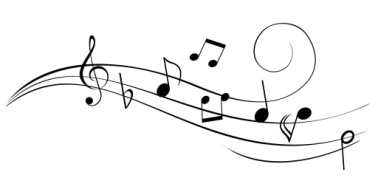 Godala igrajo različno visoke tone in imajo različne zvočne barve. Prva violina igra zelo _______________ tone, ki imajo ________________ zvočno barvo. Druga violina igra ________________ tone, ki imajo _______________ zvočno barvo. Viola igra srednje _______________ tone in ima ____________________ zvočno barvo. Violončelo igra _____________ tone, ki imajo _______________ zvočno barvo.Nadaljuj še zapis v zvezek: Kontrabas je najnižje zveneče godalo. Izvaja zelo nizke tone, ki imajo temno zvočno barvo. Ne sestavlja godalnega kvarteta.